Проект по теме: Устройство для демонстрации силы Архимеда.Выполнил ученик 10-А класса Донецкой специализированной физико-математической школы №35 Месхи Михаил.Учитель: Кучеренко Маргарита Васильевна.Цель: изготовление из подручных материалов устройства для демонстрации Архимедовой силы.Оборудование: контейнер для кухонных сыпучих продуктов, пластиковая бутылка (объёмом 0,5л) квадратного сечения, бытовой термометр (оконный), обрезки строительного пенопласта(толщиной 5 см), спица велосипедная, линейка пластмассовая .гайки (для груза-5 шт.), винты-“саморезы”,колпачок от аптечного флакона, кусок органического стекла (3мм), капроновые нитки белые.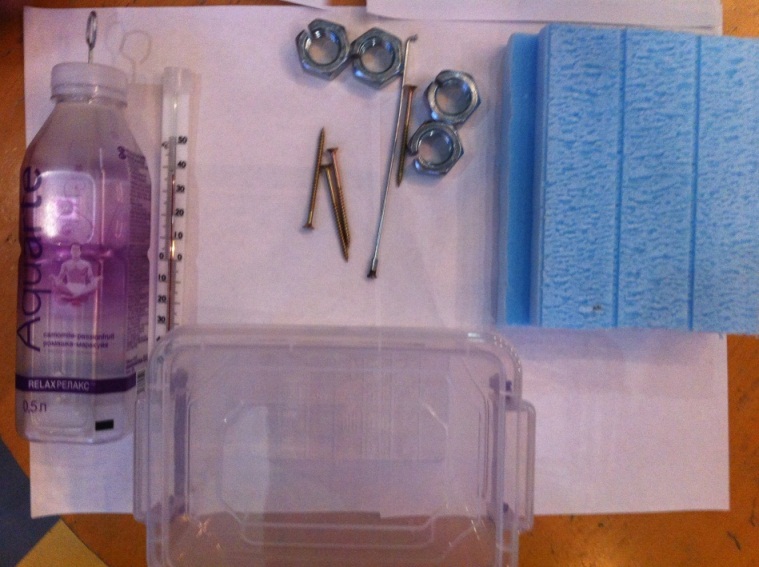 Ход работы изготовления устройства: Вырезаем из строительного пенопласта вставки по поперечному размеру контейнера.В каждой из них делаем вырез глубиной 1 см и шириной на 1см больше стороны бутылки.Во второй  вставке делаем вертикальный паз по диаметру трубки термометра, на нижней поверхности делаем несколько канавок для поступления воды к трубке.Из пластмассовой линейки вырезаем полоску с делениями.Обрезаем трубку термометра до необходимого размера.С помощью капроновых нитей белого цвета закрепляем трубку на эту вставку.Точно так закрепляем полоску с делениями  справа от трубки.В верхней части бутылки вырезаем квадратное отверстие.Из обрезка органического стекла вырезаем кусок квадратной формы.В центре пластинки просверлим отверстие 2 мм (меньше размера резьбы).В крышке бутылки просверливаем отверстие под спицу.Вставляем спицу в отверстие пробкиСпицу протягиваем вовнутрь бутылки до уровня выреза.В вырез вставляем пластинку и вворачиваем спицу в отверстие квадратной пластинки, конец спицы изгибаем колечком.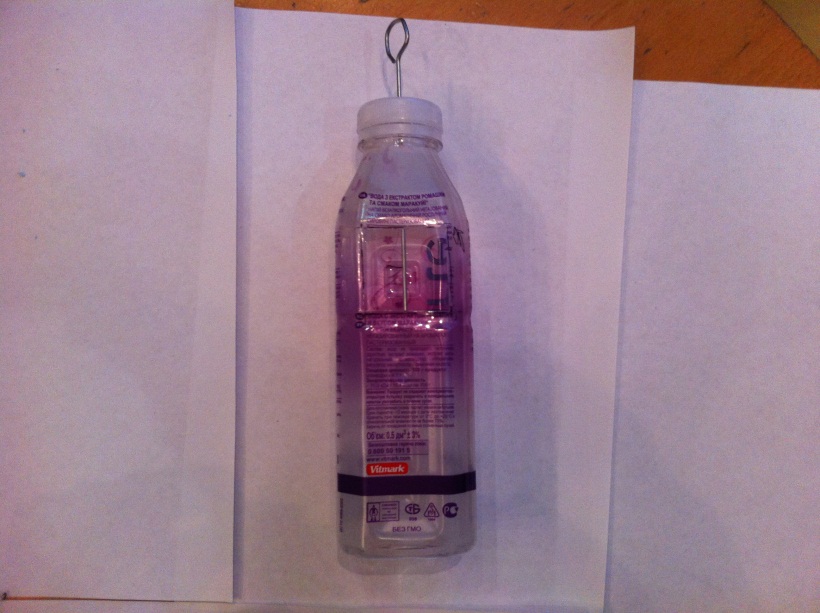 В каждой гайке делаем прорезь ножовкой.Приклеиваем к нижней части гайки кусочек резины толщиной 2 мм, в  резине делаем прорезь от центра в сторону паза в гайке (уменьшает скольжение гаек друг по другу).В боковых стенках контейнера на уровне верхних частей вставок делаем отверстие под винты - “саморезы.В средней части крышки контейнера вырезаем квадратное отверстие под бутылку.Ставим на место пенопластовые вставки и закрепляем их винтами  “саморезами “.В стеклянную трубку опускаем  колпачок от аптечного флакона (поплавок – индикатор уровня воды).Подготовка к демонстрацииВ контейнер заливаем воду – примерно половину уровня (~200мл).Опускаем бутылку в контейнер с водой и добиваемся устойчивого положения бутылки,  досыпая понемногу на дно (бутылки) песка.Доливаем воду до уровня метки x см.Закрываем контейнер.Ход  демонстрации:Приподнимаем площадку для загрузки до уровня выреза в бутылке и помещаем гайку прорезью на спицу.Наблюдаем новое положение поплавка.Повторяем п.1-п.2 четыре раза и наблюдаем за изменением положений поплавка. Таким образом , мы наблюдаем зависимость выталкивающей силы от веса погружаемого тела.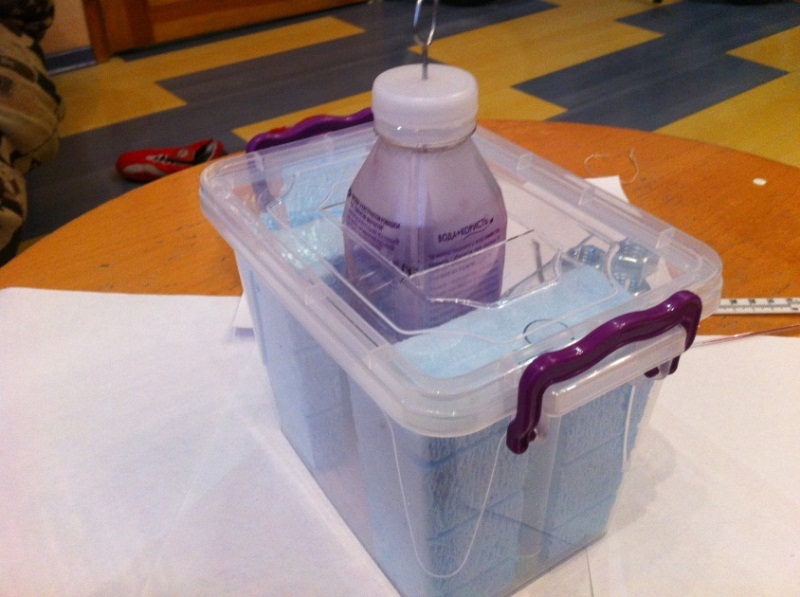 Общий вид